Publicado en Madrid el 06/11/2019 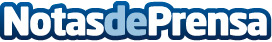 Cambium Networks presenta en SIMO EDUCACIÓN sus soluciones inalámbricas de acceso a Internet y WiFiEl acceso a Internet de Calidad en el ámbito educativo y las nuevas infraestructuras y tecnologías que facilitan su despliegue es uno de los ejes de las actividades de Cambium Networks en SIMO EDUCACIÓN 2019, que se celebra en el Recinto Ferial de IFEMA en Madrid del 5 a 7 de noviembreDatos de contacto:Cambium Networks633 055 698Nota de prensa publicada en: https://www.notasdeprensa.es/cambium-networks-presenta-en-simo-educacion Categorias: Nacional Telecomunicaciones http://www.notasdeprensa.es